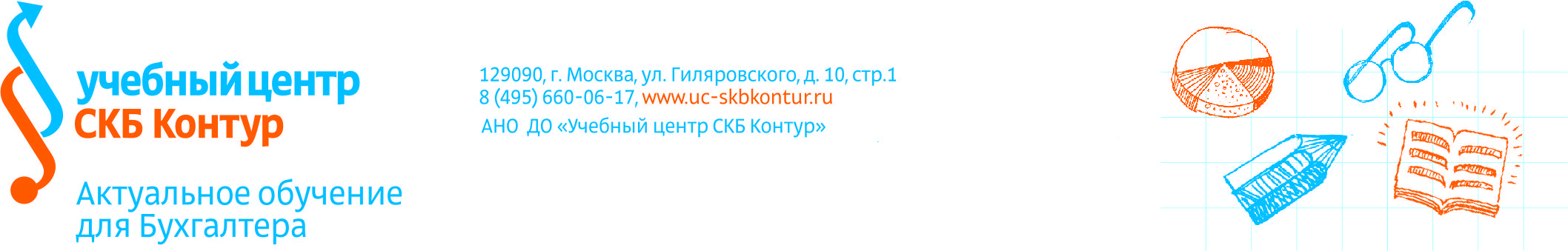 Уважаемые коллеги!1 декабря 2011 г. специально для вас подготовлена АДАПТИРОВАННАЯ программа ВОРОБЬЕВОЙ Е.В.«ЗАРАБОТНАЯ ПЛАТА: ПРАВОВЫЕ ВОПРОСЫ, ОСОБЕННОСТИ УЧЕТА И НАЛОГООБЛОЖЕНИЯ В 2011 –2012 ГГ. НАЛОГИ И ВЗНОСЫ В ПОЛЬЗУ ФИЗИЧЕСКИХ ЛИЦ»В рамках этого семинара лектор подробно ответит на все интересующие вас вопросы.Отметьте, пожалуйста, пункты, которые вызывают у вас наибольший интерес:Тема 1. Выплаты в пользу работников: определение, различия, порядок налогообложения заработная платагарантиикомпенсациивыплаты социального характераваш вопрос:___________________________________________________________________________________________________________________________________________Тема 2.   Гарантии и компенсации:работникам, направленным в служебные командировкиработникам с разъездным характером работыработникам за использование личного автомобиля и иного имущества в служебных целяхваш вопрос:________________________________________________________________________________________________________________________________________Тема 3. Страховые взносы в 2011 году  (с учетом изменений, внесенных в Федеральный закон от 24.07.2009 № 212-ФЗ Федеральными законами от 29.11.2010 N 313-ФЗ, от 08.12.2010 N 339-ФЗ)объект обложения страховыми взносамивыплаты, не признаваемые объектом обложения страховыми взносамивыплаты, освобожденные от обложения страховыми взносами тарифы страховых взносов на 2011 годпорядок и сроки уплаты страховых взносовваш вопрос:_______________________________________________________________________________________________________________________________________Тема 4. Страховые взносы на обязательное социальное страхование от несчастных случаев на производстве и профессиональных заболеваний (Федеральный закон от 24.07.1998 № 125-ФЗ в редакции Федерального закона от 08.12.2010 № 348-ФЗ)ваш вопрос:__________________________________________________________________________________________________________________________________________________Тема 5.  Изменения в порядке исчисления пособий за счет ФСС РФ в связи с переходом на уплату страховых взносов  анализ и комментарии к основным положениям Федерального закона от 29.12.2006 № 255-ФЗ «Об обязательном социальном страховании на случай временной нетрудоспособности и в связи с материнством» в редакции Федерального закона от 08.12.2010 № 343-ФЗрасчетный период для исчисления пособий по временной нетрудоспособности, по беременности и родам,  по уходу за ребенкомалгоритм исчисления пособийособенности назначения и выплаты в 2011 годаваш вопрос:_________________________________________________________________________________________________________________________________________Тема 6. Налог на доходы физических лиц с учетом изменений, вступивших в силу в 2011 году  порядок налогообложения доходов физических лиц, не являющихся налоговыми резидентами РФдата получения доходасроки удержания и уплаты налогавозврат излишне удержанного налогаваш вопрос:_______________________________________________________________________________________________________________________________________Спасибо!В программе будут учтены все последние изменения законодательства на день проведения семинара.Отзывы по семинаруНазвание компании ____________________________________________________________ФИО _________________________________________________________________________